МОБУ "Ащебутакская СОШ"								наименование организации									ПРИКАЗОб организации работы с персональными данными23.01.2018							                  8		дата приказа							№ приказа		              В целях исполнения статей 18.1 и 22.1 Федерального закона от 27 июля 2016 г. № 152 ФЗ "О персональных данных" и в соответствии с подпунктом "а" пункта 1 постановления Правительства РФ от 21 марта 2012 г. №211 "Об утверждении перечня мер, направленных на обеспечение выполнения обязанностей, предусмотренныхФедеральным законом "О персональных данных" и принятыми в соответствии с ними нормативными правовыми актами, операторами, являющимися государственными или муниципальными органами"									ПРИКАЗЫВАЮ:									1. Назначить ответственным за организацию обработки персональных данных сотрудников, родителей и детей, организацию приема и обработкуобращений и запросов субъектов персональных данных или их представителей, заместителя директора по учебно-воспитательной работе - Апоротову Галину Анатольевну.									2. На заместителя директора по учебно-воспитательной работе - Апоротову Галину Анатольевну  возложить обязанности по :									2.1. осуществлению внутреннего контроля за соблюдением в школе работниками законодательства Российской Федерации в сфере обеспечения безопасности персональных данных в том числе требований к защите персональных данных;									2.2. доведению до сведения работников, положения, законодательства Российской Федерации о персональных данных, локальных актов по вопросам обработки персональных данных, требований к защите персональных данных;									2.3.осуществлению контроля за приемом и обработкой обращений и запросов субъектов персональных данных или их представителей.									Разрешить доступ к персональным данным, обрабатываемым на бумажных носителях и в информационной системе персональных данных Электронного журнала, лицам, которым такой доступ необходим для использования служебных обязанностей:									- администратор безопасности - Апоротова Галина Анатольевна									- системный администратор - Тимонина Татьяна Мухамбетовна									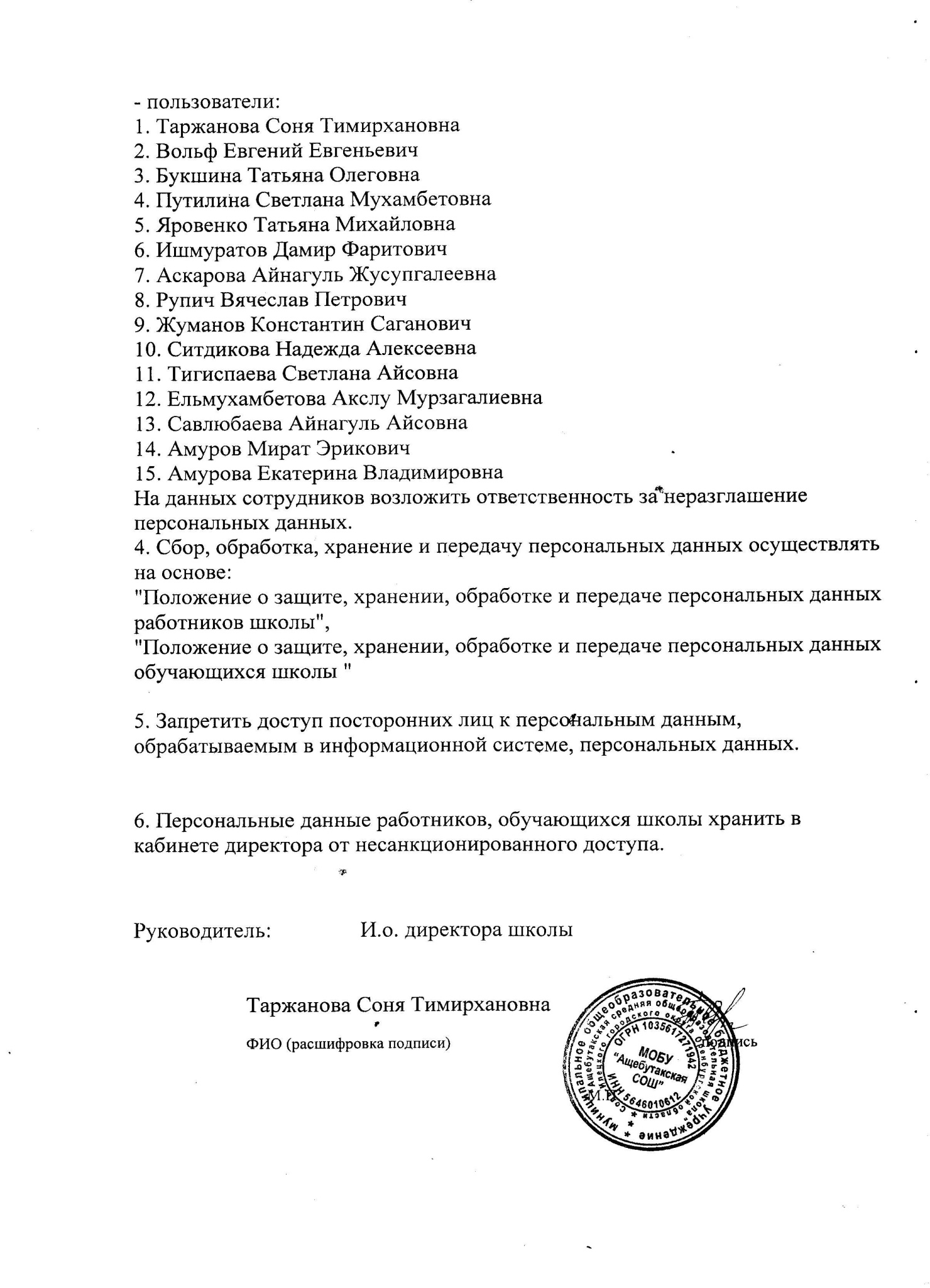 